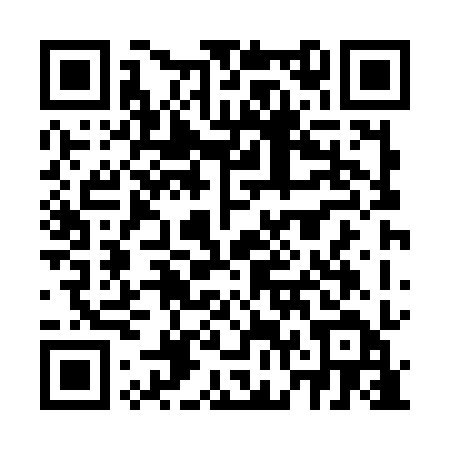 Ramadan times for Swierkle, PolandMon 11 Mar 2024 - Wed 10 Apr 2024High Latitude Method: Angle Based RulePrayer Calculation Method: Muslim World LeagueAsar Calculation Method: HanafiPrayer times provided by https://www.salahtimes.comDateDayFajrSuhurSunriseDhuhrAsrIftarMaghribIsha11Mon4:204:206:1011:583:525:475:477:3012Tue4:184:186:0811:583:545:495:497:3213Wed4:164:166:0611:583:555:505:507:3414Thu4:134:136:0411:573:575:525:527:3615Fri4:114:116:0111:573:585:545:547:3816Sat4:094:095:5911:573:595:555:557:3917Sun4:064:065:5711:564:015:575:577:4118Mon4:044:045:5511:564:025:595:597:4319Tue4:014:015:5311:564:036:006:007:4520Wed3:593:595:5011:564:046:026:027:4721Thu3:563:565:4811:554:066:046:047:4922Fri3:543:545:4611:554:076:056:057:5123Sat3:513:515:4411:554:086:076:077:5324Sun3:483:485:4111:544:106:086:087:5525Mon3:463:465:3911:544:116:106:107:5726Tue3:433:435:3711:544:126:126:127:5927Wed3:413:415:3511:544:136:136:138:0128Thu3:383:385:3211:534:156:156:158:0329Fri3:353:355:3011:534:166:176:178:0530Sat3:333:335:2811:534:176:186:188:0731Sun4:304:306:2612:525:187:207:209:091Mon4:274:276:2412:525:197:217:219:112Tue4:244:246:2112:525:217:237:239:133Wed4:224:226:1912:515:227:257:259:154Thu4:194:196:1712:515:237:267:269:175Fri4:164:166:1512:515:247:287:289:196Sat4:134:136:1312:515:257:307:309:217Sun4:104:106:1012:505:267:317:319:248Mon4:084:086:0812:505:287:337:339:269Tue4:054:056:0612:505:297:347:349:2810Wed4:024:026:0412:495:307:367:369:30